27 марта 2018 годаПрокуратура разъяснеетФедеральным законом № 36-ФЗ внесены изменения в отдельные законодательные акты Российской Федерации, согласно которым до 1 марта 2020 года не потребуется получение разрешения на ввод объекта индивидуального жилищного строительства (ИЖС) в эксплуатацию, а также представление данного разрешения для осуществления технического учета (инвентаризации) такого объекта, в том числе для оформления и выдачи технического паспорта объекта; до 1 марта 2020 года основаниями для государственного кадастрового учета и/или государственной регистрации прав на объект ИЖС, создаваемый или созданный на земельном участке, предназначенном для индивидуального жилищного строительства, или на объект ИЖС, создаваемый или созданный на земельном участке, расположенном в границах населенного пункта и предназначенном для ведения ЛПХ, являются только технический план указанных объектов и правоустанавливающий документ на земельный участок, если в ЕГРН не зарегистрировано право заявителя на земельный участок, на котором расположены указанные объекты.Прокурор Сургутского района                                                          А.В. ГоробченкоК.А. Литвинцева, тел. 21-99-95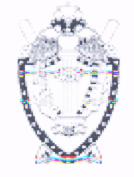 ПРОКУРАТУРА СУРГУТСКОГО РАЙОНАХанты-Мансийского автономного округа - Югры